Attention  Shoppers!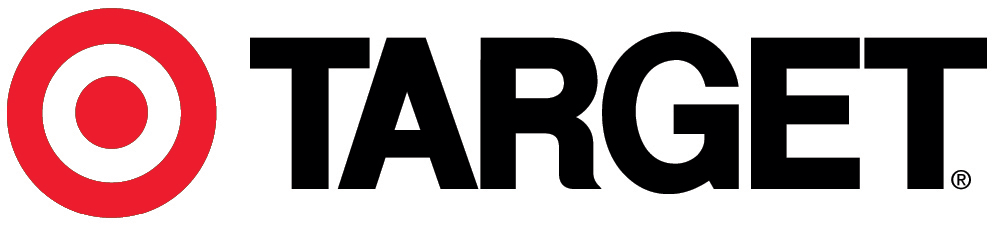 Savings & Benefits for youCash for FSMS…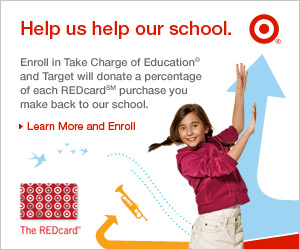 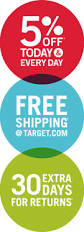 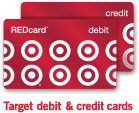 Are you a REDcard holder? Simply call 1-800-316-6142, option 1 and enroll your card to FSMS ID#121337. No cost to you and benefits for all: Target donates 1% of your purchases to FSMS, 5% discount to you on your Target purchases, free shipping, and an extra 30 days on returns! Are you a Target shopper but don’t want another credit card? Consider the debit card option. It does not reflect on your credit report and is simply a debit card linked to your checking account to be used only at Target. You still get all the benefits of 5% discount, free shipping and an extra 30 days on returns for all your Target purchases! Target will donate 1% of your total purchases to FSMS. Visit Target to apply for a Target Debit or Credit Card and then call 1-800-316-6142, option 1 and enroll your card to FSMS ID#121337.